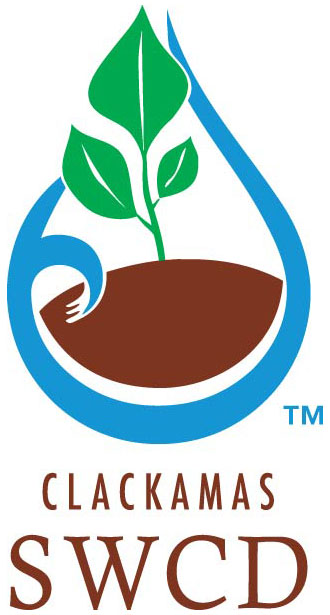 #2022-LMP-01FOREST FUELS REDUCTION SERVICESProposal FormsTo be returned to Clackamas Soil and Water Conservation DistrictPROPOSAL FORM #1Company Information:Cooperative Procurement:Check the appropriate box.	Yes: Other Agencies may purchase at the unit prices and/or hourly labor rates contained in the proposal.	No: Other Agencies may not purchase at the unit prices and/or hourly labor rates contained in the proposal.This proposal will be valid for ninety (90) days. By completing and signing this proposal, the proposer acknowledges that:No officer, agent, or employee of the District has a pecuniary interest in this proposal or has participated in contract negotiations on behalf of the District; the proposal is made in good faith without fraud, collusion, or connection of any kind with any other Proposer for the same call for proposals; and the Proposer is competing solely in its own behalf without connection with, or obligation to, any undisclosed person or firm.Submitted on behalf of:Name of Contractor Name of Authorized RepresentativeTitle of Authorized Representative:Signature of Authorized Representative:Name												Date of Signature:PROPOSAL FORM #2References:Provide a minimum of two (2) references for vegetation management work that you have completed.Provide the following requested information on separate paper without exceeding eight (8) total pagesCompany Capacity:Describe your company’s capacity to conduct fuels reduction as described in the scope of work on 23 acres of forest.Experience:Describe company experience with fuels reduction projects and practices described in the scope of work.Sustainable Business Practices:Describe steps your company has taken to utilize sustainable business practices on a regular basis.  Examples include use of recycled paper, use of biodiesel, recycling of materials, etc.Diversity in Employment and Contracting:Describe efforts your company has made on past or current projects to ensure a diverse workforce, including policies and practices to promote the hiring of women and ethnic minorities.  List if your business, businesses that you intend to sub-contract with, or businesses that you purchase materials from have Disadvantaged, Minority-Owned, Women-Owned, Emerging Small Businesses, Service-Disabled Veterans Business Enterprises (DBE/MBE/WBE/ESB/SDVBE) statuses with the State of Oregon.Company NameCompany NameCompany NameCompany NameCompany NameCompany NameCompany NameCompany NameOwner/ManagerOwner/ManagerOwner/ManagerOwner/ManagerOwner/ManagerNumber of EmployeesNumber of EmployeesNumber of EmployeesEmail AddressEmail AddressEmail AddressEmail AddressEmail AddressEmail AddressEmail AddressEmail AddressPhone NumberPhone NumberPhone NumberPhone NumberPhone NumberPhone NumberFax NumberFax NumberMailing AddressMailing AddressMailing AddressMailing AddressMailing AddressMailing AddressMailing AddressMailing AddressBusiness License # and typeExp. DateOregon Department of Agriculture Herbicide License # and typeOregon Department of Agriculture Herbicide License # and typeOregon Department of Agriculture Herbicide License # and typeExp. DateExp. DateExp. DateOregon DBE/MBE/WBE/ESB/SDVBE Certification & Type:Oregon DBE/MBE/WBE/ESB/SDVBE Certification & Type:Oregon DBE/MBE/WBE/ESB/SDVBE Certification & Type:CCB #CCB #CCB #Company Name/ProjectType of WorkTerm of Contract/AmountContact PersonPhone Number